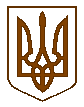 БУЧАНСЬКА     МІСЬКА      РАДАКИЇВСЬКОЇ ОБЛАСТІСІМДЕСЯТ   ДРУГА   СЕСІЯ    ШОСТОГО    СКЛИКАННЯР  І   Ш   Е   Н   Н   Я«    25  »   червня  2015 р.				                                       № 2282 - 72 –VІПро перейменування існуючихвулиць в м. Буча Київської області               З метою увіковічення пам´яті видатних діячів України, враховуючи протокол комісії з питань найменувань та перейменувань об’єктів міського підпорядкування, вшанування пам´яті видатних діячів і подій, встановлення пам’ятних знаків у м.Буча від 16.06.2015р., беручи до уваги звернення громадян міста та протокол погоджувальної ради, на виконання Закону України від 09.04.2015р. за № 317-УІІІ « Про засудження комуністичного та націонал-соціалістичного (нацистського) тоталітарних режимів в Україні та заборону пропаганди їхньої символіки »,  керуючись Законом  України « Про місцеве самоврядування в Україні» , міська рада  ВИРІШИЛА: Перейменувати вулиці та провулки у м.Буча , а саме :вулиця Будьонного - вулиця Михайла Гориня;провулок Будьонного   - провулок Михайла Гориня;вулиця Калініна -  вулиця Богдана Ступки;провулок Калініна - провулок Богдана Ступки;вулиця Кірова – вулиця Яблунська;провулок Кірова – провулок Яблунський;вулиця Котовського - вулиця Мельниківська;вулиця Комсомольська - вулиця Героїв Майдану;провулок Комсомольський -  провулок Героїв Майдану;вулиця Петровського - вулиця Максима Ридзанича;провулок Петровського - провулок Максима Ридзанича;вулиця Піонерська - вулиця Катерини Білокур;вулиця Радгоспна - вулиця Ястремська;вулиця Фрунзе - вулиця Тюменцева-Хвилі;провулок Чапаєва - провулок Трудовий ;вулиця Щорса - вулиця Миколи Носова.Загальному відділу виконавчого комітету Бучанської міської ради довести дане рішення до відома громадян, підприємств, установ та організацій різної форми власності шляхом розміщення його на офіційному веб-сайті Бучанської міської ради та на сторінках газети «Бучанські новини». 3.  Контроль  за  виконанням  даного  рішення  покласти  на  постійну  комісію з питань      освіти , культури, спорту, справ молоді та гуманітарних питань та постійну комісію з      питань містобудування та природокористування.Секретар ради                                                                                                    В.П. Олексюк